ПОСТАНОВЛЕНИЕ                                                                                        JOП21.03.2022 г. № 17с.Жана-Аул«О разработке и утверждении паспорта населенного пункта, паспортов территорий »       В соответствии с Федеральными законами от 06.10.2003 № 131-ФЗ «Об общих принципах организации местного самоуправления», пункта 76 Правил противопожарного режима в РФ, утвержденных постановлением Правительства РФ от 16 сентября 2020 г. № 1479,  администрация  Казахского  сельского поселения     ПОСТАНОВЛЯЕТ:Утвердить Паспорт безопасности территории Казахского сельского поселения ;Рекомендовать Комиссии по предупреждению и ликвидации ЧС и обеспечению пожарной безопасности Казахского сельского поселения при угрозе возникновений и при ЧС  руководствоваться паспортом безопасности территории Казахского сельского поселения.Рекомендовать специалисту администрации Казахского сельского поселения по вопросам ГО и ЧС ежегодно организовать корректировку паспорта безопасности Казахского сельского поселения.Настоящее постановление вступает в силу с момента официального опубликования.Контроль за выполнением настоящего постановления оставляю за собой.Глава МО «Казахское сельское поселение»                           У.К.Имангажинов МУНИЦИПАЛЬНОЕ ОБРАЗОВАНИЕКАЗАХСКОЕ СЕЛЬСКОЕ ПОСЕЛЕНИЕКОШ – АГАЧСКОГО РАЙОНАРЕСПУБЛИКИ АЛТАЙ649785 с. Жана-Аулул. Абая, 9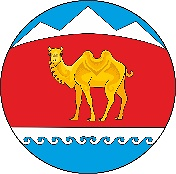 МУНИЦИПАЛ ТÖЗÖЛМÖКАЗАХСКОЕ СЕЛЬСКОЕ ПОСЕЛЕНИЕКОШ – АГАЧСКОГО РАЙОНААЛТАЙ РЕСПУБЛИКА649785 Жана-Аул  j.Абая  ором, 9